Дайджест «Вопросы/ответы»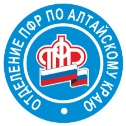 31.05.2019Дайджест ПФР: обзор вопросов, поступивших в ОПФР по Алтайскому краю в мае 2019 годаЭксперты отдела по работе с обращениями граждан Отделения Пенсионного фонда РФ по Алтайскому краю ежедневно отвечают на десятки вопросов. Публикуем наиболее часто встречающиеся, поступившие в краевое пенсионное ведомство в мае этого года. Самыми популярными темами на этот раз стали вопросы о выплатах по уходу за детьми-инвалидами, о направлении средств семейного капитала, а также о назначении пенсии и факторах, определяющих ее размер.Юлия, Первомайский район:	- Сколько составляет ежемесячная выплата неработающим родителям, осуществляющим уход за детьми-инвалидами в возрасте до 18 лет и инвалидами с детства I группы.- На сегодняшний день размер ежемесячных выплат родителям, осуществляющим уход за детьми-инвалидами и инвалидами с детства I группы, составляет 5500 руб. С учетом районного коэффициента 15 % - 6 325 руб., с учетом районного коэффициента 20 %  - 6 600 руб. С 1 июля текущего года (в соответствии с Указом Президента РФ от 07.03.2019 № 95) размер ежемесячной выплаты родителям по уходу за детьми-инвалидами в возрасте до 18 лет и инвалидами с детства I группы с увеличен  до  10 000  руб. (с  учетом районного коэффициента 15% - 11 500 руб.,  с учетом районного коэффициента 20 %  - 12 000 руб.).Светлана, г. Барнаул: - 29 апреля 2019 г. я обратилась с заявлением о распоряжении средствами материнского капитала на приобретение дома. Когда будут перечислены средства?- Заявление о распоряжении средствами материнского капитала подлежит рассмотрению в месячный срок с даты его приема со всеми необходимыми документами. Не позднее чем через пять дней с даты вынесения решения лицу, подавшему заявление о распоряжении, направляется уведомление об удовлетворении или отказе в удовлетворении заявления. Светлана, 29 апреля 2019 года Вами подано заявление о распоряжении средствами материнского капитал на приобретение жилого дома. В случае удовлетворения заявления перечисление средств будет осуществлено в течение 10 рабочих дней со дня принятия решения об удовлетворении заявления.Виктория, г. Барнаул: - Получаю за второго ребенка ежемесячную выплату из средств материнского капитала. 24 мая 2019 года ребенку исполняется 1 год. Когда нужно подавать заявление на продление выплаты?- Ежемесячная денежная выплата в связи с рождением (усыновлением) второго ребенка назначается на срок один год. По истечении этого строка гражданин подает новое заявление о назначении указанной выплаты на срок до достижения ребенком возраста полутора лет, а также предоставляет документы, необходимые для ее назначения.Поскольку ежемесячная выплата установлена Вам с 24.05.2018 г., то первый выплатной период рассчитан на календарный год по 23.05.2019 г. включительно. Начиная с 24.05.2019 г. Вы имеете право подать новое заявление о назначении выплаты на срок до достижения Вашим ребенком полутора лет.Ирина, г. Рубцовск:- Как узнать оставшуюся после распоряжения сумму материнского капитала? Индексируется ли она?- Согласно действующему законодательству размер материнского капитала или его оставшейся части с 01.01.2015 г. по 31.12.2019 г. не подлежит индексации.Информацию о размере (остатке) материнского капитала можно получить в Личном кабинете на сайте Пенсионного фонда РФ, используя учетную запись портала Госуслуг. Или обратившись в клиентскую службу Управления ПФР по месту жительства.Александр, г. Славгород:- Может ли пенсия ребенка до 18 лет зачисляться на счет одного из родителей, или ее можно получать только на почте?- Пенсия, если ее получателем является ребенок, не достигший возраста 18 лет, зачисляется на счет одного из родителей в кредитной организации или вручается родителю организацией почтовой связи.Родитель вправе выбрать любой, предусмотренный законодательством, способ доставки: через кредитную организацию, через организацию почтовой связи. Однако, если законный представитель изъявит желание доставлять пенсию своего подопечного на счет в кредитной организации, счет в таком случае должен быть номинальным.Анастасия Ивановна, Каменский район:- Я работающий пенсионер. Планирую уволиться 30 июня. С какого месяца мне будет выплачиваться пенсия с учетом индексации?- В соответствии с Федеральным законом «О страховых пенсиях» пенсионерам, прекратившим осуществление работы, суммы пенсии выплачиваются в размере, исчисленном с учетом индексации, за период, начиная с 1-го числа месяца, следующего за месяцем прекращения работы и (или) иной деятельности. Уточнение факта прекращения пенсионером работы производится органом, осуществляющим пенсионное обеспечение, на основании сведений, предоставленных работодателем.Решение о выплате сумм пенсии в новом размере выносится в месяце, следующем за месяцем, в котором органом, осуществляющим пенсионное обеспечение, получены сведения, представленные работодателем. Анастасия Ивановна, если Вы уволитесь 30.06.2019 г, и в июле не будете работать, в августе 2019 г. работодатель представит сведения об этом, в сентябре 2019 г. будет вынесено решение о выплате с 01.07.2019 г. Вашей пенсии с учетом индексации. Пенсия в новом размере будет выплачена в октябре 2019 г. с доплатой за период с 01.07.2019 г. по 30.09.2019 г.Юрий, г. Яровое:- Каким образом можно проверить свой стаж и заработанные пенсионные баллы?- Для получения полной информации о состоянии индивидуального лицевого счета, в том числе о стаже и заработанных баллах, необходимо запросить извещение о состоянии индивидуального лицевого счета. Сегодня это можно сделать несколькими способами. Самый удобный и быстрый – в Личном кабинете на сайте Пенсионного фонда - es.pfrf.ru, на портале государственных услуг - www.gosuslugi.ru, а также с помощью мобильного приложения «ПФР Электронные сервисы». Для этого необходимо иметь подтвержденную учетную запись на едином портале государственных услуг. Если Вы уже зарегистрированы на портале, необходимо использовать логин и пароль, указанные при регистрации. Для удобства граждан во многих клиентских службах ПФР специалисты осуществляют подтверждение учетной записи гражданина, который прошел регистрацию на сайте портала госуслуг.Юрий Петрович, г. Барнаул:- Включается ли в стаж период ухода за инвалидом II группы с детства?- В  страховой стаж  при установлении страховой пенсии  включаются  периоды работы и (или) иной деятельности  при условии,  что за эти периоды  начислялись и уплачивались страховые взносы в Пенсионный фонд Российской Федерации.Наравне с периодами работы в страховой стаж засчитывается в том числе, период ухода, осуществляемый трудоспособным  лицом за  инвалидом I группы,  ребенком-инвалидом или за лицом, достигшим возраста 80-ти лет.Зачет в страховой стаж  периода ухода  за  инвалидом  II группы не предусмотрен.Анна Ивановна, Мамонтовский район:- Влияет ли на размер пенсии по старости наличие ребенка?- Получателям страховых пенсий, на иждивении которых находятся нетрудоспособные члены семьи, устанавливается повышение фиксированной выплаты. Нетрудоспособными членами семьи признаются, в частности, дети, не достигшие возраста 18 лет, а также дети, обучающиеся по очной форме обучения по основным образовательным программам в организациях, осуществляющих образовательную деятельность, до окончания ими такого обучения, но не дольше чем до достижения ими возраста 23 лет. Виталий, г. Барнаул:- Правомерно ли прекращение выплаты по уходу за сыном, ребенком-инвалидом после 18 лет, если он признан инвалидом с детства II группы?- В соответствии с Указом Президента Российской Федерации от 26 февраля 2013 г. № 175 «О ежемесячных выплатах лицам, осуществляющим уход за детьми-инвалидами и инвалидами с детства I группы» трудоспособным лицам, осуществляющим уход за ребенком-инвалидом в возрасте до 18-ти лет или инвалидом с детства I группы устанавливается ежемесячная выплата при условии, если они не работают, не являются пенсионерами и не получают пособия по безработице.Осуществление ежемесячной выплаты прекращается в случае истечение срока, на который ребенку-инвалиду в возрасте до 18-ти лет или инвалиду с детства I группы была установлена категория «ребенок-инвалид», либо I группа инвалидности с детства.Согласно выписке из акта освидетельствования Ваш сын был признан ребенком-инвалидом до достижения возраста 18 лет, поэтому к его пенсии выплачивалась ежемесячная выплата по уходу Вам, как родителю.Когда вашему сыну исполнилось 18 лет, федеральным учреждением медико-социальной экспертизы он был признан инвалидом с детства II группы. Так как, в соответствии с Указом Президента РФ от 26 февраля 2013 г. № 175, инвалиды с детства II группы не относятся к категории граждан, имеющих право на установление ежемесячной выплаты по уходу. Ежемесячная выплата по уходу прекращена правомерно.